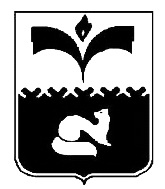 ДУМА ГОРОДА ПОКАЧИХанты-Мансийский автономный округ - ЮграРЕШЕНИЕ От 20.12.2013				                                         	№143О внесении изменений в составрабочей группы «Молодежнаяпалата при Думе города Покачи»Рассмотрев поступившие заявления от представителей рабочей группы о внесении изменений в состав рабочей группы «Молодежная палата при Думе города Покачи», в соответствии со статьей 6 решения Думы города от 25.05.2010 № 38 "О создании Молодежной палаты при Думе города Покачи" и статьей 9 Регламента Думы города Покачи, Дума городаРЕШИЛА:	1. Внести изменения в состав рабочей группы «Молодежная палата при Думе города Покачи»согласно приложению к настоящему решению Думы города.	2. Настоящее решение вступает в силу после его подписания.Председатель Думы города Покачи							Н.В.Борисова                                                                               Приложениек   решению   Думы  города Покачи						              от 20.12.2013 № 143Состав рабочей группы «Молодежная палата при Думе города Покачи» Председатель рабочей группы,Депутат Думы города                - Волков Яков СергеевичЗаместитель председателя:Депутат Думы города               - Таненков Виктор ЛьвовичПредставители Молодежной палаты:Кондратенко Ксения ВладиславовнаШкурихин Вячеслав АлександровичХодулапова Алена ЕвгеньевнаХакимова Лилия ВячеславовнаБочкова Анна СергеевнаСоловьева Наталья ВладимировнаКрецул Алексей ИвановичИльясов Сайдулла Якубович Галеев Ильфат Тагирович10) Лапин Юрий Владимирович11) Дымченко Вячеслав Викторович12) Иванова Наталья Сергеевна13) Цуглевич Ольга Сергеевна